Қарттар күні Күзгі күнтізбеде ерекше күн бар, жүрегің терең ризашылық сезімімен толып, алғыс сөздерін айтқым келеді, әсіресе адамдарға аса сезімтал және мұқият болу-бұл аға буын адамдарды құрметтеу күні.  Осы күні, қалыптасқан дәстүр бойынша, қарт адамдар № 1 орта мектебінің оқушыларымен құттықтап, "Менің жылдарым – менің байлығым"атты демалыс кешіне шақырылды. Мектеп оқушылары концерт қуаныш біздің әжелер мен аталарға. Ән шырқап, би биледі. 4 - ші және 5-ші сынып оқушылары қасықта ойнай білгендерін көрсетті. Құрметті ардагерлер мен зейнеткерлер, сіздердің даналықтарыңыз, кәсіби және өмірлік тәжірибелеріңіз — біздің қоғамымыздың ең үлкен байлығы. Біз сіздерге " рахмет!".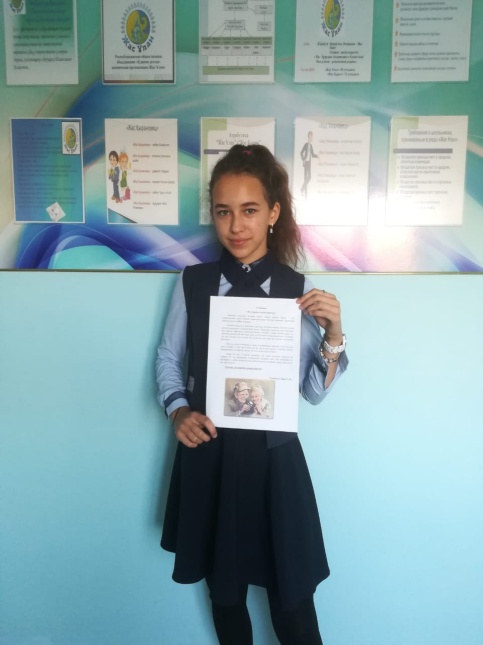 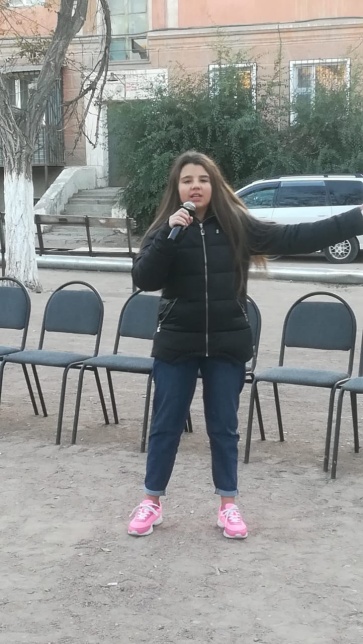 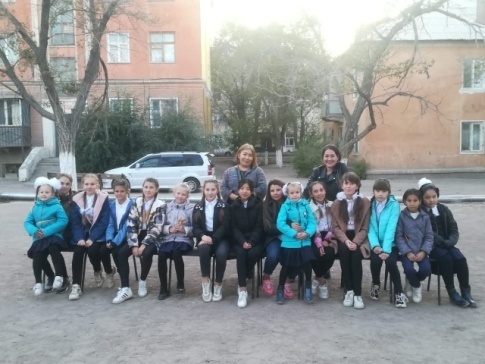 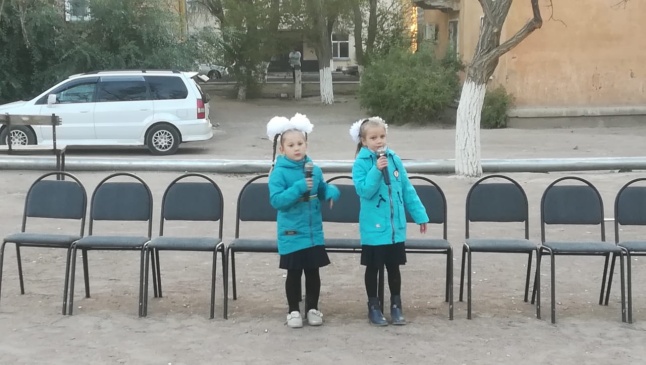 